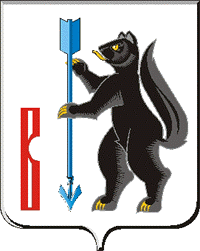 АДМИНИСТРАЦИЯГОРОДСКОГО ОКРУГА ВЕРХОТУРСКИЙП О С Т А Н О В Л Е Н И Еот 27.12.2018г. № 1078г. ВерхотурьеОб утверждении положения о порядке проведения собраний,митингов, демонстраций, шествий и пикетированийна территории городского округа Верхотурскийи об утверждении состава рабочей группы по рассмотрениюуведомлений о проведении публичных мероприятийВ соответствии с федеральными законами от 06 октября 2003 года N 131-ФЗ "Об общих принципах организации местного самоуправления в Российской Федерации", от 19 июня 2004 года N 54-ФЗ "О собраниях, митингах, демонстрациях, шествиях и пикетированиях", Свердловской области от 07 декабря 2012 года N 102-ОЗ "Об отдельных вопросах подготовки и проведения публичных мероприятий на территории Свердловской области", постановлением Правительства Свердловской области от 30.05.2003 N 333-ПП "О мерах по обеспечению общественного порядка и безопасности при проведении на территории Свердловской области мероприятий с массовым пребыванием людей", постановлением Правительства Свердловской области от 11.06.2014 N 489-ПП "Об утверждении порядка проведения публичных мероприятий на территориях объектов культурного наследия (памятников истории и культуры) народов Российской Федерации, расположенных на территории Свердловской области", постановлением Правительства Свердловской области от 09.03.2017 N 128-ПП "Об утверждении Перечня единых специально отведенных или приспособленных для коллективного обсуждения общественно значимых вопросов и выражения общественных настроений, а также для массового присутствия граждан для публичного выражения общественного мнения по поводу актуальных проблем преимущественно общественно-политического характера мест в муниципальных образованиях, расположенных на территории Свердловской области", во исполнение Распоряжения Губернатора Свердловской области Е.В. Куйвашева от 17.05.2018 N 84-РГ об итогах заседания координационного совещания по обеспечению правопорядка в Свердловской области от 24.04.2018, с целью определения порядка организации и проведения собраний, митингов, демонстраций, шествий и пикетирования на улицах, площадях и в иных открытых общественных местах на территории городского округа Верхотурский, руководствуясь Уставом городского округа Верхотурский,ПОСТАНОВЛЯЮ:1.Утвердить Положение о порядке проведения собраний, митингов, демонстраций, шествий и пикетирований на территории городского округа Верхотурский (прилагается).2.Создать Рабочую группу по рассмотрению уведомлений о проведении публичных мероприятий.3.Утвердить состав Рабочей группы по рассмотрению уведомлений о проведении публичных мероприятий (прилагается).4.Определить места проведения публичных мероприятий.5.Утвердить перечень мест проведения публичных мероприятий (прилагается).6.Настоящее постановление вступает в силу с момента подписания.7.Опубликовать настоящее постановление в информационном бюллетене «Верхотурская неделя и разместить на официальном сайте городского округа Верхотурский.8.Контроль исполнения настоящего постановления оставляю за собой.Глава  городского округа Верхотурский 					             А.Г. Лиханов Утвержденопостановлением Администрациигородского округа Верхотурскийот 27.12.2018г. № 1078«Об утверждении положения о порядке проведения собраний,митингов, демонстраций, шествий и пикетированийна территории городского округа Верхотурскийи об утверждении состава рабочей группы по рассмотрениюуведомлений о проведении публичных мероприятий»ПОЛОЖЕНИЕО ПОРЯДКЕ ПРОВЕДЕНИЯ СОБРАНИЙ, МИТИНГОВ,ДЕМОНСТРАЦИЙ, ШЕСТВИЙ И ПИКЕТИРОВАНИЙНА ТЕРРИТОРИИ ГОРОДСКОГО ОКРУГА ВЕРХОТУРСКИЙI. ОБЩИЕ ПОЛОЖЕНИЯ1.Настоящее Положение разработано в соответствии с Федеральным законом от 19.06.2004 N 54-ФЗ "О собраниях, митингах, демонстрациях, шествиях и пикетированиях" (далее - Федеральный закон) и определяет порядок организации и проведения собраний, митингов, демонстраций, шествий и пикетирования на улицах, площадях и в иных открытых общественных местах на территории городского округа Верхотурский.2.Проведение собраний, митингов, демонстраций, шествий и пикетирований в целях предвыборной агитации, агитации по вопросам референдума регулируется настоящим Положением и законодательством Российской Федерации о выборах и референдумах.Проведение религиозных обрядов и церемоний регулируется Федеральным законом от 26.09.1997 N 125-ФЗ "О свободе совести и о религиозных объединениях".II. ОСНОВНЫЕ ПОНЯТИЯ3.Для целей настоящего Положения используются следующие основные понятия:1) публичное мероприятие - открытая, мирная, доступная каждому, проводимая в форме собрания, митинга, демонстрации, шествия или пикетирования либо в различных сочетаниях этих форм акция, осуществляемая по инициативе граждан, политических партий, других общественных объединений и религиозных объединений, в том числе с использованием транспортных средств. Целью публичного мероприятия является свободное выражение и формирование мнений, выдвижение требований по различным вопросам политической, экономической, социальной и культурной жизни страны и вопросам внешней политики;2) собрание - совместное присутствие граждан в специально отведенном или приспособленном для этого месте для коллективного обсуждения каких-либо общественно значимых вопросов;3) митинг - массовое присутствие граждан в определенном месте для публичного выражения общественного мнения по поводу актуальных проблем преимущественно общественно-политического характера;4) демонстрация - организованное публичное выражение общественных настроений группой граждан с использованием во время передвижения, в том числе на транспортных средствах, плакатов, транспарантов и иных средств наглядной агитации;5) шествие - массовое прохождение граждан по заранее определенному маршруту в целях привлечения внимания к каким-либо проблемам;6) пикетирование - форма публичного выражения мнений, осуществляемого без передвижения и использования звукоусиливающих технических средств путем размещения у пикетируемого объекта одного или более граждан, использующих плакаты, транспаранты и иные средства наглядной агитации, а также быстровозводимые сборно-разборные конструкции;7) уведомление о проведении публичного мероприятия - документ, посредством которого органу местного самоуправления в порядке, установленном настоящим Положением, сообщается информация о проведении публичного мероприятия в целях обеспечения при его проведении безопасности и правопорядка;8) регламент проведения публичного мероприятия - документ, содержащий повременное расписание (почасовой план) основных этапов проведения публичного мероприятия с указанием лиц, ответственных за проведение каждого этапа, а в случае, если публичное мероприятие будет проводиться с использованием транспортных средств, информацию об использовании транспортных средств;9) территории, непосредственно прилегающие к зданиям и другим объектам, - земельные участки, границы которых определяются решениями органов местного самоуправления в соответствии с нормативными правовыми актами, регулирующими отношения в сфере землеустройства, землепользования и градостроительства.4.Проведение публичного мероприятия основывается на следующих принципах:1) законность - соблюдение положений Конституции Российской Федерации, настоящего Положения, иных законодательных актов Российской Федерации;2) добровольность участия в публичном мероприятии.III. ПОРЯДОК ОРГАНИЗАЦИИ И ПРОВЕДЕНИЯ ПУБЛИЧНОГО МЕРОПРИЯТИЯ5.К организации публичного мероприятия относятся:1) оповещение возможных участников публичного мероприятия, и подача уведомления о проведении публичного мероприятия в Администрацию городского округа Верхотурский;2) проведение предварительной агитации;3) изготовление и распространение средств наглядной агитации;4) другие действия, не противоречащие действующему законодательству, совершаемые в целях подготовки и проведения публичного мероприятия.6.Организатором публичного мероприятия могут быть один или несколько граждан Российской Федерации (организатором демонстраций, шествий и пикетирований - гражданин Российской Федерации, достигший возраста 18 лет, митингов и собраний - 16 лет), политические партии, другие общественные объединения и религиозные объединения, их региональные отделения и иные структурные подразделения, взявшие на себя обязательство по организации и проведению публичного мероприятия.7.Не могут быть организатором публичного мероприятия:1) лицо, признанное судом недееспособным либо ограниченно дееспособным, а также лицо, содержащееся в местах лишения свободы по приговору суда;2) лицо, имеющее неснятую или непогашенную судимость за совершение умышленного преступления против основ конституционного строя и безопасности государства или преступления против общественной безопасности и общественного порядка либо два и более раза привлекшееся к административной ответственности за административные правонарушения, предусмотренные статьями 5.38, 19.3, 20.1 - 20.3, 20.18, 20.29 Кодекса Российской Федерации об административных правонарушениях, в течение срока, когда лицо считается подвергнутым административному наказанию;3) политическая партия, другое общественное объединение и религиозное объединение, их региональные отделения и иные структурные подразделения, деятельность которых приостановлена или запрещена либо которые ликвидированы в установленном законом порядке.8.Организатор публичного мероприятия имеет право:1) проводить митинги, демонстрации, шествия и пикетирования в местах и во время, которые указаны в уведомлении о проведении публичного мероприятия либо изменены в результате согласования с Администрацией городского округа Верхотурский, собрания - в специально отведенном или приспособленном для этого месте, позволяющем обеспечить безопасность граждан при проведении собрания;2) проводить предварительную агитацию в поддержку целей публичного мероприятия через средства массовой информации, путем распространения листовок, изготовления плакатов, транспарантов, лозунгов и в иных формах, не противоречащих законодательству Российской Федерации;3) уполномочивать отдельных участников публичного мероприятия выполнять распорядительные функции по его организации и проведению;4) организовывать сбор добровольных пожертвований, подписей под резолюциями, требованиями и другими обращениями граждан;5) использовать при проведении собраний, митингов, демонстраций и шествий звукоусиливающие технические средства (аудио-, видео- установки и другие устройства) с уровнем звука, соответствующим стандартам и нормам, установленным в Российской Федерации;6) требовать от уполномоченного представителя органа внутренних дел удалить с места проведения публичного мероприятия лиц, не выполняющих законных требований организатора публичного мероприятия.9.Организатор публичного мероприятия обязан:1) подать в Администрацию городского округа Верхотурский уведомление о проведении публичного мероприятия в порядке, установленном пунктами 17 - 20 настоящего Положения;2) не позднее чем за три дня до дня проведения публичного мероприятия (за исключением собрания и пикетирования, проводимого одним участником) информировать Администрацию городского округа Верхотурский в письменной форме о принятии (непринятии) его предложения об изменении места и (или) времени проведения публичного мероприятия, указанных в уведомлении о проведении публичного мероприятия;3) обеспечивать соблюдение условий проведения публичного мероприятия, указанных в уведомлении о проведении публичного мероприятия или измененных в результате согласования с Администрацией городского округа Верхотурский;4) требовать от участников публичного мероприятия соблюдения общественного порядка и регламента проведения публичного мероприятия, прекращения нарушения закона;5) обеспечивать в пределах своей компетенции общественный порядок и безопасность граждан при проведении публичного мероприятия, а в случаях, предусмотренных настоящим Положением, выполнять эту обязанность совместно с уполномоченным представителем Администрации городского округа Верхотурский и уполномоченным представителем органа внутренних дел, выполняя при этом все их законные требования;6) приостанавливать публичное мероприятие или прекращать его в случае совершения его участниками противоправных действий;7) обеспечивать соблюдение установленной Администрацией городского округа Верхотурский нормы предельной заполняемости территории (помещения) в месте проведения публичного мероприятия;8) принять меры по недопущению превышения указанного в уведомлении на проведение публичного мероприятия количества участников публичного мероприятия, если превышение количества таких участников создает угрозу общественному порядку и (или) общественной безопасности, безопасности участников данного публичного мероприятия или других лиц либо угрозу причинения ущерба имуществу;9) обеспечивать сохранность зеленых насаждений, помещений, зданий, строений, сооружений, оборудования, мебели, инвентаря и другого имущества в месте проведения публичного мероприятия;10) довести до сведения участников публичного мероприятия требование уполномоченного представителя Администрации городского округа Верхотурский о приостановлении или прекращении публичного мероприятия;11) иметь отличительный знак организатора публичного мероприятия. Уполномоченное им лицо также обязано иметь отличительный знак;12) требовать от участников публичного мероприятия не скрывать свое лицо, в том числе не использовать маски, средства маскировки, иные предметы, специально предназначенные для затруднения установления личности. Лица, не подчинившиеся законным требованиям организатора публичного мероприятия, могут быть удалены с места проведения данного публичного мероприятия.10.Организатор публичного мероприятия не вправе проводить его, если уведомление о проведении публичного мероприятия не было подано в срок либо если с Администрацией городского округа Верхотурский не было согласовано изменение по их мотивированному предложению места и (или) времени проведения публичного мероприятия.11.Организатор публичного мероприятия в случае неисполнения им обязанностей, предусмотренных пунктом 9 настоящего Положения, несет гражданско-правовую ответственность за вред, причиненный участниками публичного мероприятия. Возмещение вреда осуществляется в порядке гражданского судопроизводства.12.Участниками публичного мероприятия признаются граждане, члены политических партий, члены и участники других общественных объединений и религиозных объединений, добровольно участвующие в нем.13.Участники публичного мероприятия имеют право:1) участвовать в обсуждении и принятии решений, иных коллективных действиях в соответствии с целями публичного мероприятия;2) использовать при проведении публичного мероприятия различную символику и иные средства публичного выражения коллективного или индивидуального мнения, а также средства агитации, не запрещенные действующим законодательством;3) принимать и направлять резолюции, требования и другие обращения граждан в органы государственной власти и в Администрацию городского округа Верхотурский, общественные и религиозные объединения, международные и иные органы и организации.14.Во время проведения публичного мероприятия его участники обязаны:1) выполнять все законные требования организатора публичного мероприятия, уполномоченных им лиц, уполномоченного представителя Администрации городского округа Верхотурский и сотрудников органов внутренних дел (военнослужащих и сотрудников войск национальной гвардии Российской Федерации);2) соблюдать общественный порядок и регламент проведения публичного мероприятия;3) соблюдать требования по обеспечению транспортной безопасности и безопасности дорожного движения, предусмотренные федеральными законами и иными нормативными правовыми актами, если публичное мероприятие проводится с использованием транспортных средств.15.Участники публичных мероприятий не вправе:1) скрывать свое лицо, в том числе использовать маски, средства маскировки, иные предметы, специально предназначенные для затруднения установления личности;2) иметь при себе оружие, боеприпасы, колющие или режущие предметы, другие предметы, которые могут быть использованы в качестве оружия, взрывные устройства, взрывчатые, ядовитые, отравляющие, едко пахнущие, легковоспламеняющиеся вещества, огнеопасные и пиротехнические вещества или изделия (за исключением спичек и карманных зажигалок), предметы (химические материалы), которые могут быть использованы для изготовления пиротехнических изделий или дымов, горючие материалы и вещества, иные вещества, предметы, изделия, в том числе самодельного изготовления, использование которых может привести к задымлению, воспламенению, иметь при себе и (или) распивать алкогольную и спиртосодержащую продукцию, пиво и напитки, изготавливаемые на его основе;3) находиться в месте проведения публичного мероприятия в состоянии опьянения.16.Основанием для деятельности журналиста на публичном мероприятии является редакционное удостоверение или иной документ, удостоверяющий личность и полномочия журналиста. Журналист, присутствующий на публичном мероприятии, должен иметь ясно видимый отличительный знак представителя средства массовой информации.IV. УВЕДОМЛЕНИЕ О ПРОВЕДЕНИИ ПУБЛИЧНОГО МЕРОПРИЯТИЯ17.Уведомление о проведении публичного мероприятия подается его организатором в письменной форме в Администрацию городского округа Верхотурский в срок не ранее 15 и не позднее 10 дней до дня проведения публичного мероприятия.18.При проведении пикетирования группой лиц либо пикетирования, осуществляемого одним участником с использованием быстровозводимой сборно-разборной конструкции, создающей препятствия для движения пешеходов и транспортных средств, уведомление о проведении публичного мероприятия может подаваться в срок не позднее трех дней до дня его проведения, а если указанные дни совпадают с воскресеньем и (или) нерабочим праздничным днем (нерабочими праздничными днями), - не позднее четырех дней до дня его проведения. Если срок подачи уведомления о проведении публичного мероприятия полностью совпадает с нерабочими праздничными днями, уведомление может быть подано в последний рабочий день, предшествующий нерабочим праздничным дням.19.Уведомление о пикетировании, осуществляемом одним участником, не требуется, за исключением случая, если этот участник предполагает использовать быстровозводимую сборно-разборную конструкцию. Минимальное допустимое расстояние между лицами, осуществляющими указанное пикетирование, определяется Законом Свердловской области от 07.12.2012 N 102-ОЗ "Об отдельных вопросах подготовки и проведения публичных мероприятий на территории Свердловской области". Указанное минимальное расстояние не может быть более пятидесяти метров. Совокупность актов пикетирования, осуществляемого одним участником, объединенных единым замыслом и общей организацией, может быть признана решением суда по конкретному гражданскому, административному или уголовному делу одним публичным мероприятием.20.Порядок подачи уведомления о проведении публичного мероприятия в Администрацию городского округа Верхотурский регламентируется Законом Свердловской области от 07.12.2012 N 102-ОЗ "Об отдельных вопросах подготовки и проведения публичных мероприятий на территории Свердловской области".21.В уведомлении о проведении публичного мероприятия указываются:1) цель публичного мероприятия;2) форма публичного мероприятия;3) место (места) проведения публичного мероприятия, маршруты движения участников, а в случае, если публичное мероприятие будет проводиться с использованием транспортных средств, информация об использовании транспортных средств;4) дата, время начала и окончания публичного мероприятия;5) предполагаемое количество участников публичного мероприятия;6) формы и методы обеспечения организатором публичного мероприятия общественного порядка, организации медицинской помощи, намерение использовать звукоусиливающие технические средства при проведении публичного мероприятия;7) фамилия, имя, отчество либо наименование организатора публичного мероприятия, сведения о его месте жительства или пребывания либо о месте нахождения и номер телефона;8) фамилии, имена и отчества лиц, уполномоченных организатором публичного мероприятия выполнять распорядительные функции по организации и проведению публичного мероприятия;9) дата подачи уведомления о проведении публичного мероприятия.22. Уведомление о проведении публичного мероприятия в соответствии с принципами, изложенными в пункте 4 настоящего Положения, подписывается организатором публичного мероприятия и лицами, уполномоченными организатором публичного мероприятия выполнять распорядительные функции по его организации и проведению.V. МЕСТА ПРОВЕДЕНИЯ ПУБЛИЧНОГО МЕРОПРИЯТИЯ23.Публичное мероприятие может проводиться в любых пригодных для целей данного мероприятия местах в случае, если его проведение не создает угрозы обрушения зданий и сооружений или иной угрозы безопасности участников данного публичного мероприятия. Условия запрета или ограничения проведения публичного мероприятия в отдельных местах могут быть конкретизированы федеральными законами.24.Администрацией городского округа Верхотурский определены единые специально отведенные или приспособленные для коллективного обсуждения общественно значимых вопросов и выражения общественных настроений, а также для массового присутствия граждан для публичного выражения общественного мнения по поводу актуальных проблем преимущественно общественно-политического характера места (далее - специально отведенные места) (прилагаются). Порядок использования специально отведенных мест, нормы их предельной заполняемости и предельная численность лиц, участвующих в публичных мероприятиях, уведомление о проведении которых не требуется, установлены Законом Свердловской области от 07.12.2012 N 102-ОЗ "Об отдельных вопросах подготовки и проведения публичных мероприятий на территории Свердловской области".25.При определении специально отведенных мест и установлении порядка их использования должны обеспечиваться возможность достижения целей публичных мероприятий, транспортная доступность специально отведенных мест, возможность использования организаторами и участниками публичных мероприятий объектов инфраструктуры, соблюдение санитарных норм и правил, безопасность организаторов и участников публичных мероприятий, других лиц. В случае направления организаторами нескольких публичных мероприятий уведомлений о проведении публичных мероприятий в специально отведенных местах в одно и то же время очередность использования специально отведенных мест определяется исходя из времени получения соответствующего уведомления Администрации городского округа Верхотурский.26.К местам, в которых проведение публичного мероприятия запрещается, относятся:1) территории, непосредственно прилегающие к опасным производственным объектам и к иным объектам, эксплуатация которых требует соблюдения специальных правил техники безопасности;2) путепроводы, железнодорожные магистрали и полосы отвода железных дорог, нефте-, газо- и продуктопроводов, высоковольтных линий электропередачи;3) территории, непосредственно прилегающие к резиденциям Президента Российской Федерации, к зданиям, занимаемым судами, к территориям и зданиям учреждений, исполняющих наказание в виде лишения свободы;4) пограничная зона, если отсутствует специальное разрешение уполномоченных на, то пограничных органов.27.После определения органом исполнительной власти субъекта Российской Федерации в соответствии с пунктом 24 настоящего Положения специально отведенных мест публичные мероприятия проводятся, как правило, в указанных местах. Проведение публичного мероприятия вне специально отведенных мест допускается только после согласования с Администрацией городского округа Верхотурский. Администрация городского округа Верхотурский отказывает в согласовании проведения публичного мероприятия только при наличии оснований, предусмотренных пунктом 40 настоящего Положения.28.В целях защиты прав и свобод человека и гражданина, обеспечения законности, правопорядка, общественной безопасности Законом Свердловской области от 07.12.2012 N 102-ОЗ "Об отдельных вопросах подготовки и проведения публичных мероприятий на территории Свердловской области" дополнительно определяются места, в которых запрещается проведение собраний, митингов, шествий, демонстраций, в том числе, если проведение публичных мероприятий в указанных местах может повлечь нарушение функционирования объектов жизнеобеспечения, транспортной или социальной инфраструктуры, связи, создать помехи движению пешеходов и (или) транспортных средств либо доступу граждан к жилым помещениям или объектам транспортной или социальной инфраструктуры.29.Порядок проведения публичного мероприятия на территориях объектов, являющихся памятниками истории и культуры, определяется Администрацией городского округа Верхотурский с учетом особенностей таких объектов и требований настоящего Положения и в соответствии с Постановлением Правительства Свердловской области от 11.06.2014 N 489-ПП "Об утверждении порядка проведения публичных мероприятий на территориях объектов культурного наследия (памятников истории и культуры) народов Российской Федерации, расположенных на территории Свердловской области".30.Публичное мероприятие не может начинаться ранее 7 часов и заканчиваться позднее 22 часов текущего дня по местному времени, за исключением публичных мероприятий, посвященных памятным датам России, публичных мероприятий культурного содержания.31.Организатор публичного мероприятия и иные граждане с момента согласования с Администрацией городского округа Верхотурский и (или) времени проведения публичного мероприятия имеют право беспрепятственно проводить предварительную агитацию среди граждан, сообщая им информацию о месте (местах), времени, целях проведения публичного мероприятия и иную информацию, связанную с подготовкой и проведением публичного мероприятия, а также призывать граждан и их объединения принять участие в готовящемся публичном мероприятии.32.Для проведения предварительной агитации могут использоваться средства массовой информации, устные призывы, распространяться листовки, плакаты и объявления, использоваться иные не запрещенные действующим законодательством формы агитации.33.Недопустимо проведение предварительной агитации в формах, оскорбляющих и унижающих достоинство человека и гражданина.34.Предварительная агитация не может проводиться в форме публичного мероприятия, если порядок его организации и проведения не соответствует требованиям настоящего Положения.35.В случае отказа организатора публичного мероприятия от его проведения он обязан принять меры по прекращению предварительной агитации и информированию граждан и Администрацию городского округа Верхотурский, которым подано уведомление о проведении данного публичного мероприятия, о принятом решении.36.Материально-техническое обеспечение проведения публичного мероприятия осуществляется его организатором и участниками за счет собственных средств, а также за счет средств и имущества, собранных и (или) переданных для проведения данного публичного мероприятия, если федеральными законами, актами Правительства Российской Федерации, законами Свердловской области или решениями Администрации городского округа Верхотурский не установлено иное.37.Полномочия участников публичного мероприятия, осуществляющих материально-техническое обеспечение проведения публичного мероприятия, должны быть письменно удостоверены его организатором.VI. ПОЛНОМОЧИЯ АДМИНИСТРАЦИИ ГОРОДСКОГО ОКРУГА ВЕРХОТУРСКИЙ38.Администрация городского округа Верхотурский после получения уведомления о проведении публичного мероприятия обязана:1) документально подтвердить получение уведомления о проведении публичного мероприятия, указав при этом дату и время его получения (зарегистрировать уведомление в Журнале регистрации уведомлений о проведении массовых мероприятий);2) довести до сведения организатора публичного мероприятия в течение трех дней со дня получения уведомления о проведении публичного мероприятия (а при подаче уведомления о проведении пикетирования группой лиц менее чем за пять дней до дня его проведения - в день его получения) обоснованное предложение об изменении места и (или) времени проведения публичного мероприятия, а также предложения об устранении организатором публичного мероприятия несоответствия указанных в уведомлении целей, форм и иных условий проведения публичного мероприятия требованиям настоящего Положения;3) в зависимости от формы публичного мероприятия и количества его участников назначить своего уполномоченного представителя в целях оказания организатору публичного мероприятия содействия в проведении данного публичного мероприятия в соответствии с требованиями настоящего Положения. Назначение уполномоченного представителя оформляется письменным распоряжением, которое заблаговременно направляется организатору публичного мероприятия и в орган внутренних дел для организации взаимодействия по надлежащему обеспечению общественной безопасности участников публичного мероприятия и иных лиц;4) довести до сведения организатора публичного мероприятия информацию об установленной норме предельной заполняемости территории (помещения) в месте проведения публичного мероприятия;5) обеспечить в пределах своей компетенции совместно с организатором публичного мероприятия и уполномоченным представителем органа внутренних дел общественный порядок и безопасность граждан при проведении публичного мероприятия, а также оказание им при необходимости неотложной медицинской помощи;6) информировать о вопросах, явившихся причинами проведения публичного мероприятия, органы государственной власти и органы местного самоуправления, которой данные вопросы адресуются.39.В случае если информация, содержащаяся в тексте уведомления о проведении публичного мероприятия, и иные данные дают основания предположить, что цели запланированного публичного мероприятия и формы его проведения не соответствуют положениям Конституции Российской Федерации и (или) нарушают запреты, предусмотренные законодательством Российской Федерации об административных правонарушениях или уголовным законодательством Российской Федерации, Администрация городского округа Верхотурский незамедлительно доводит до сведения организатора публичного мероприятия письменное мотивированное предупреждение о том, что организатор, а также иные участники публичного мероприятия в случае указанных несоответствия и (или) нарушения при проведении такого мероприятия могут быть привлечены к ответственности в установленном порядке.40.Администрация городского округа Верхотурский отказывает в согласовании проведения публичного мероприятия только в случаях, если уведомление о его проведении подано лицом, которое в соответствии с настоящим Положением не вправе быть организатором публичного мероприятия, либо если в уведомлении в качестве места проведения публичного мероприятия указано место, в котором в соответствии с настоящим Положением или Законом Свердловской области от 07.12.2012 N 102-ОЗ "Об отдельных вопросах подготовки и проведения публичных мероприятий на территории Свердловской области" проведение публичного мероприятия запрещается.41.Уполномоченный представитель Администрации городского округа Верхотурский имеет право:1) требовать от организатора публичного мероприятия соблюдения порядка его организации и проведения;2) принимать решение о приостановлении или прекращении публичного мероприятия в порядке и по основаниям, предусмотренным настоящим Положением.42.Уполномоченный представитель Администрации городского округа Верхотурский обязан:1) присутствовать на публичном мероприятии;2) оказывать организатору публичного мероприятия содействие в его проведении;3) обеспечивать совместно с организатором публичного мероприятия и уполномоченным представителем органа внутренних дел общественный порядок и безопасность граждан, а также соблюдение законности при его проведении.43.По предложению Администрации городского округа Верхотурский, Отдел полиции № 33 (дислокация г. Верхотурье) МО МВД России «Новолялинский», в обслуживании которого находится территория (помещение), на которой (в котором) планируется проведение публичного мероприятия, обязан назначить уполномоченного представителя органа внутренних дел в целях оказания организатору публичного мероприятия содействия в обеспечении общественного порядка и безопасности граждан. Назначение указанного представителя оформляется распоряжением начальника органа внутренних дел.44.Если во время проведения публичного мероприятия по вине его участников произошло нарушение правопорядка, не влекущее угрозы для жизни и здоровья его участников, уполномоченный представитель Администрации городского округа Верхотурский вправе потребовать от организатора публичного мероприятия самостоятельно или совместно с уполномоченным представителем органа внутренних дел устранить данное нарушение.45.В случае невыполнения требования об устранении нарушения, указанного в пункте 44 настоящего Положения, уполномоченный представитель Администрации городского округа Верхотурский вправе приостановить публичное мероприятие на время, установленное им для устранения нарушения. При устранении нарушения публичное мероприятие по согласованию между его организатором и соответствующим уполномоченным представителем может быть продолжено.46.Если нарушение не было устранено по истечении времени, установленного уполномоченным представителем Администрации городского округа Верхотурский, то публичное мероприятие прекращается в порядке, предусмотренном пунктом 48 настоящего Положения.47.Основаниями прекращения публичного мероприятия являются:1) создание реальной угрозы для жизни и здоровья граждан, а также для имущества физических и юридических лиц;2) совершение участниками публичного мероприятия противоправных действий и умышленное нарушение организатором публичного мероприятия требований настоящего Положения, касающихся порядка проведения публичного мероприятия;3) неисполнение организатором публичного мероприятия обязанностей, предусмотренных пунктом 9 настоящего Положения.VII. ПОРЯДОК ПРЕКРАЩЕНИЯ ПУБЛИЧНОГО МЕРОПРИЯТИЯ48.В случае принятия решения о прекращении публичного мероприятия уполномоченный представитель Администрации городского округа Верхотурский:1) дает указание организатору публичного мероприятия прекратить публичное мероприятие, обосновав причину его прекращения, и в течение 24 часов оформляет данное указание письменно с вручением организатору публичного мероприятия;2) устанавливает время для выполнения указания о прекращении публичного мероприятия;3) в случае невыполнения организатором публичного мероприятия указания о его прекращении обращается непосредственно к участникам публичного мероприятия и устанавливает дополнительное время для выполнения указания о прекращении публичного мероприятия.49.В случае невыполнения указания о прекращении публичного мероприятия сотрудники полиции принимают необходимые меры по прекращению публичного мероприятия, действуя при этом в соответствии с действующим законодательством.50.Порядок прекращения публичного мероприятия, предусмотренный пунктом 48 настоящего Положения, не применяется в случае возникновения массовых беспорядков, погромов, поджогов и в других случаях, требующих экстренных действий. В этих случаях прекращение публичного мероприятия осуществляется в соответствии с действующим законодательством.51.Неисполнение законных требований сотрудников полиции или неповиновение (сопротивление) им отдельных участников публичного мероприятия влечет за собой ответственность этих участников, предусмотренную действующим законодательством.VIII. ГАРАНТИИ РЕАЛИЗАЦИИ ГРАЖДАНАМИ ПРАВАНА ПРОВЕДЕНИЕ ПУБЛИЧНОГО МЕРОПРИЯТИЯ52.Организатор публичного мероприятия, должностные лица и другие граждане не вправе препятствовать участникам публичного мероприятия в выражении своих мнений способом, не нарушающим общественного порядка и регламента проведения публичного мероприятия.53.Орган местного самоуправления городского округа Верхотурский, которому адресуются вопросы, явившиеся причинами проведения публичного мероприятия, обязан рассмотреть данные вопросы по существу, принять по ним необходимые решения в порядке, установленном действующим законодательством, и сообщить о принятых решениях организатору публичного мероприятия.54.Поддержание общественного порядка, регулирование дорожного движения, санитарное и медицинское обслуживание в целях обеспечения проведения публичного мероприятия осуществляются на безвозмездной основе.55.Решения и действия (бездействие) органов государственной власти, Администрации городского округа Верхотурский, общественных объединений, должностных лиц, нарушающие право граждан на проведение публичного мероприятия, могут быть обжалованы в суд в порядке, установленном действующим законодательством.Утвержденпостановлением Администрациигородского округа Верхотурскийот 27.12.2018г. № 1078«Об утверждении положения о порядке проведения собраний,митингов, демонстраций, шествий и пикетированийна территории городского округа Верхотурскийи об утверждении состава рабочей группы по рассмотрениюуведомлений о проведении публичных мероприятий»СОСТАВРАБОЧЕЙ ГРУППЫ ПО РАССМОТРЕНИЮ УВЕДОМЛЕНИЙО ПРОВЕДЕНИИ ПУБЛИЧНЫХ МЕРОПРИЯТИЙЛиханов А.Г. – Глава городского округа Верхотурский;Тарамженина О.А. – начальник организационного отдела Администрации городского округа Верхотурский;Позднякова Л.П. – начальник юридического отдела Администрации городского округа Верхотурский;Терехов С.И. – начальник отдела по делам ГО и ЧС Администрации городского округа Верхотурский;Матафонов П.А. – заместитель начальника Отдела полиции № 33 (дислокация г. Верхотурье) МО МВД России «Новолялинский» (по согласованию).Утвержденпостановлением Администрациигородского округа Верхотурскийот 27.12.2018г. № 1078«Об утверждении положения о порядке проведения собраний,митингов, демонстраций, шествий и пикетированийна территории городского округа Верхотурскийи об утверждении состава рабочей группы по рассмотрениюуведомлений о проведении публичных мероприятий»ПЕРЕЧЕНЬМЕСТ ПРОВЕДЕНИЯ ПУБЛИЧНЫХ МЕРОПРИЯТИЙN п/пНаименование территории или объектаМестоположение территории или адрес объектаПлощадь территории или объекта (кв. м)12341.Городская площадьг. Верхотурье,ул. Карла Маркса, 2а1200,00